PEOPLE DIRECTORATE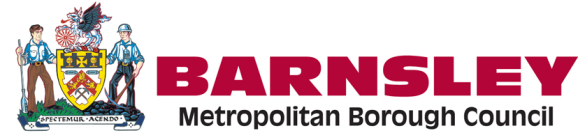 THE CHILDREN (PERFORMANCES & ACTIVITIES) (ENGLAND) REGULATIONS 2014APPLICATION FOR APPROVAL AS A CHAPERONE"The licensing authority must not approve a person as a chaperone unless it is satisfied that the person is suitable and competent…" Regulation 15(4), The Children (Performances and Activities) (England) Regulations 2014)All information given in this application form will be treated in confidence, other than information relating to criminal offences.  Please complete this form in type or block capitals.If approved, do you agree to your details being put on a list of Local Authority approved Chaperones that may be given to amateur groups and dance schools?	YES/NO*You are also required to declare any cautions, bind-overs or prosecutions you may have, even if they would otherwise be regarded as “spent” under the above Act.  Please enter details below:Name of Group(s) Associated with:Name of Group(s) Associated with:Name of Group(s) Associated with:Name of Group(s) Associated with:(eg Theatre Group, Drama Group, Operatic Group, )(eg Theatre Group, Drama Group, Operatic Group, )(eg Theatre Group, Drama Group, Operatic Group, )(eg Theatre Group, Drama Group, Operatic Group, )Surname (Block Letters)Mr/Mrs/Miss/Ms/Other *First Names (Block Letters)Date And Place Of BirthAddress (inc postal code)Telephone No (inc STD code)Mobile NoEmail AddressHow long have you lived at this address?If less than 5 years please list previous address(es)National Insurance NumberPresent EmployerAddressType of WorkProfessional QualificationsProfessional QualificationsProfessional QualificationsProfessional QualificationsProfessional QualificationsAdditional InformationAdditional InformationAdditional InformationAdditional InformationAdditional InformationHave you ever been approved as a Chaperone?  If so, when and by which Authority?Have you ever been approved as a Chaperone?  If so, when and by which Authority?Have you ever been approved as a Chaperone?  If so, when and by which Authority?Have you ever been approved as a Chaperone?  If so, when and by which Authority?Have you ever been approved as a Chaperone?  If so, when and by which Authority?Have you ever been approved as a Chaperone?  If so, when and by which Authority?Have you ever been approved as a Chaperone?  If so, when and by which Authority?Are/were you a registered child minder or foster carer?  If so, when and with which Authority?Are/were you a registered child minder or foster carer?  If so, when and with which Authority?Are/were you a registered child minder or foster carer?  If so, when and with which Authority?Are/were you a registered child minder or foster carer?  If so, when and with which Authority?Are/were you a registered child minder or foster carer?  If so, when and with which Authority?Are/were you a registered child minder or foster carer?  If so, when and with which Authority?Are/were you a registered child minder or foster carer?  If so, when and with which Authority?Have you received first aid training?  If so, provide copy of certificate or details of training provider and dates for verification purposes.Have you received first aid training?  If so, provide copy of certificate or details of training provider and dates for verification purposes.Have you received first aid training?  If so, provide copy of certificate or details of training provider and dates for verification purposes.Have you received first aid training?  If so, provide copy of certificate or details of training provider and dates for verification purposes.Have you received first aid training?  If so, provide copy of certificate or details of training provider and dates for verification purposes.Have you received first aid training?  If so, provide copy of certificate or details of training provider and dates for verification purposes.Have you received first aid training?  If so, provide copy of certificate or details of training provider and dates for verification purposes.Have you undertaken Child Protection training in the last three years?  If so, provide copy of certificate or details of provider and dates, for verification purposes.If approved will you be acting as a Chaperone in a volunteer or professional capacity?Have you undertaken Child Protection training in the last three years?  If so, provide copy of certificate or details of provider and dates, for verification purposes.If approved will you be acting as a Chaperone in a volunteer or professional capacity?Have you undertaken Child Protection training in the last three years?  If so, provide copy of certificate or details of provider and dates, for verification purposes.If approved will you be acting as a Chaperone in a volunteer or professional capacity?Have you undertaken Child Protection training in the last three years?  If so, provide copy of certificate or details of provider and dates, for verification purposes.If approved will you be acting as a Chaperone in a volunteer or professional capacity?Have you undertaken Child Protection training in the last three years?  If so, provide copy of certificate or details of provider and dates, for verification purposes.If approved will you be acting as a Chaperone in a volunteer or professional capacity?Have you undertaken Child Protection training in the last three years?  If so, provide copy of certificate or details of provider and dates, for verification purposes.If approved will you be acting as a Chaperone in a volunteer or professional capacity?Have you undertaken Child Protection training in the last three years?  If so, provide copy of certificate or details of provider and dates, for verification purposes.If approved will you be acting as a Chaperone in a volunteer or professional capacity?The Authority is entitled, under arrangements introduced for the protection of children, to check with the Criminal Records Bureau for the existence and content of any criminal record.  Therefore, you will be required to complete a disclosure form to enable an Enhanced check to be undertaken.The work for which you are applying will entail regular contact with children and is exempt from the Rehabilitation of Offenders Act 1974.  Therefore, you are required to declare any convictions, cautions, bind-overs or prosecutions you may have, even if they would otherwise be regarded as 'spent' under this Act.Have you ever been convicted of any criminal offence?		YES/NO (Delete as appropriate)If YES, please specify the date of conviction, Court, nature of offence and sentence imposed.Please give the name, address, email address, telephone number and relationship to you of two responsible persons who would be prepared to provide a reference as to your suitability to be a chaperone.  References should be from separate sources and not from the same organisation or employer e.g. current or most recent employer, a person who has knowledge of and can comment on your work with children, someone who knows you in a professional capacity.  References cannot be accepted from a spouse, partner or family relation or from someone with whom you live.1. 2.Barnsley Council is committed to safeguarding and promoting the welfare of children and young people and expects all staff and volunteers to share this commitmentDECLARATION TO BE SIGNED BY THE APPLICANTI hereby give notice that I comply with the following statements Yes/NoI hereby declare that the above information is true, to the best of my knowledge.  I understand that the Council will need to make further enquiries regarding any possible convictions I may have.  I understand that the Council will make enquiries of partner agencies regarding my suitability to carry out the duties and responsibilities of a Chaperone.I also declare that I have read and understood the guidance document on the duties and responsibilities of Chaperones.  I am fit and able to undertake all the duties detailed within the guidance document.  I am not disqualified from work with children or subject to sanctions imposed by a regulatory or professional body e.g. Ofsted.I also declare that I will notify Barnsley Council of any change of name or address or any change in circumstances that may affect my ability to effectively carry out the duties and responsibilities of a Chaperone.I also declare that I will have completed Barnsley Safeguarding Children’s Board e-learning course for Safeguarding and Protecting Children or equivalent prior to the processing of my application.Name/Signature:                                                                   Date:Additional InformationPlease send this form together with a passport sized photograph, proof of any first aid and child protection training to Admin-EducationWelfareService@barnsley.gov.uk Further information can be found at https://www.barnsley.gov.uk/services/children-families-and-education/schools-and-learning/chaperones/ At BMBC we are committed to protecting and respecting your privacy. This privacy notice tells you what you can expect when BMBC collects your personal information. This notice applies to information BMBC collect in relation to the provision of services by the Early Start, Prevention & Sufficiency Service.Barnsley Council/Education Welfare’s privacy statement is available to view at https://www.barnsley.gov.uk/media/8746/early-start-prevention-and-sufficiency-education-welfare-service.pdf